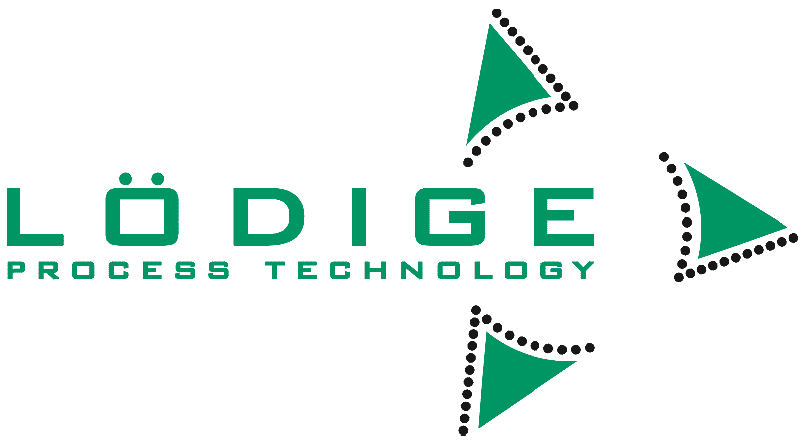 ATEX - QuestionnaireFor information on completing the questionnaire, refer to page 5 Customer:  		Contact:		 Phone:		E-Mail:		Project / Machine     Is there an explosive atmosphere? 	Yes     No (no further information required)Process description / process parametersSubstance dataCalculation of the maximum surface temperature            Perfmormed by LödigeWill foreign bodies / smoulder spots, as an ignition source, be impossible?  	 No	  YesMeasures for avoiding an explosive atmosphere, e.g. inerting 	 No	Yes Will structural explosion protection be provided, e.g. pressure resistant	 No	 YesZone determination (frequency of occurence of an explosive atmosphere)Are there hybrid mixtures?	 No	 YesAdditional information on zoning (surroundings, affected devices, etc.)Ambient temperatures:The machine(s) is/are designed for a temperature range between +5°C and +30°C. If this temperature range is insufficient for your requirements, please contact the Lödige sales employee responsible for you.Temperature range applicable?     	    No	 Yes __________________________                     ___________________________	Place / Date             				Signature / StampShould you require any further information, please contact your sales representative directly.What is the purpose of these questions?Explanation of the questionnaireYour information is absolutely required to accurately assess the risk of ignition. Without it, the machine cannot be designed as required.The explanations below are numbered with the corresponding questionnaire number.Please do not make reference to data sheets!Is there an explosive atmosphere?Process description / process parametersThese are required for the overall assessment of the explosion protection situation.Please describe in keywords:How is the machine filled or loaded?At which temperature is the machine filled?What is the product temperature during filling?What is the humidity level of the products?What is the process temperature?Which other substances are added?Does inerting take place prior to the process? (I.e. the oxygen in the machine is displaced by introducing another non-explosive gas.)Is the process performed under vacuum or pressure?Is the machine interior heated or cooled during the process? To which temperatures? In which cycles?How is the machine cleaned? At which temperatures and under which conditions?The temperature limits for the pre-alarm and shut-down of the machine are specified in the context of ignition source monitoring.Ensure that these temperature limits do not conflict with the operating parameters!Substance dataPlease define the substances used by you.Gases / vapours / mistIgnition temperatureIt is required for determining the permissible surface temperature.The ignition temperature is the temperature of a hot surface that causes the flammable mixture to ignite without an ignition spark. It is determined under prescribed test conditions.Ignition groups for gases:The ignition risk of the gas increases from ignition group IIA to IIC. There are 3 different ignition groups for gases:Dust Ignition temperatureSee section 3.1.1.Smouldering temperatureIt only occurs for dust.The smouldering temperature is the lowest temperature of a hot surface at which a layer of dust of 5 mm thickness on this surface ignites. It is determined under prescribed test conditions.The smouldering temperature decreases as the thickness of the dust layer increases.
Please mention in the questionnaire if dust layer can/shall be avoided in a safe manner by frequent cleaning or by taking specific measures..Note 1: If the smouldering temperature is not known, it can be determined in a suitable laboratory.Note 2: The smouldering/auto-ignition temperature of a layer of dust is always lower than the   ignition temperature of a dust cloud.Minimum ignition energy (MIE) for dust The MIE is the smallest electrical energy stored in a capacitor which when discharged is sufficient to ignite a flammable mixture.	Caution: The fluidised bed created in the mixture can cause a brush discharge. A brush discharge is sufficient to ignite an extremely flammable dust atmosphere. In this case, preventive or structural protection measures are necessary. For extremely flammable dust atmospheres, consult an expert. See chart.The humidity of the products must also be taken into account for this purpose.There are 3 different classes of dust:	If no specifications are made with respect to the MIE, it will be assumed that the dust in the atmosphere has normal susceptibility to ignition (MIE > 10 mJ)!
Conductive dust					There are 3 different ignition groups for dust:Erfolgt keine Angabe zur Leitfähigkeit, wird von nicht leitfähigem Staub ausgegangen! KST-Wert This information is only required if explosion suppression systems are to be used.There are three dust explosion classes:ST 1: 	> 0 - 200 bar m/sST 2: 	201 - 300 bar m/sST 3:	> 300 bar m/sDetermination of the permissible surface temperature (conducted by Lödige)Will foreign bodies / smoulder spots, as an ignition source, be impossible?If foreign bodies or smoulder spots cannot be reliably excluded, it is necessary totake measures for avoiding an explosive atmosphere, e.g. inerting orkeep the concentration of the explosive mixture lower than the lower explosive limit (LEL) orinstall measures for preventing the ingress of foreign bodies, e.g. using magnetic separators, screens etc., ortake structural measures, e.g. pressure impact resistant design.These measures are to be implemented in the context of process management and are the responsibility of the owner/user.Are measures for preventing a potentially explosive atmosphere taken?Does, e.g. inerting take place or is the concentration of the explosive mixture kept lower than the lower explosive limit or above the upper explosive limit (LEL/UEL)?Is some other measure implemented to prevent a potentially explosive atmosphere?If this is applicable, take these measures into account for zoning.Please describe these measures. Will structural explosion protection be provided?Structural explosion protection is always provided, if explosions are possible during machine operation. The structural protection measures include:Design resistant to pressure blasts from explosions (the vessel may be deformed during an explosion however, it may not burst)Design resistant to pressure from explosions (the vessel may not be deformed during an explosion)Note: In both cases, additional measures for protecting machine line components may be required. This normally requires consultancy by companies specialising in explosion protection.Explosion suppression, e.g. by fast distribution of extinguishing agents; extinguishing cartridgesPlease describe any structural explosion protection measures taken.ZoningWhich zone is defined is subject to how frequently an explosive atmosphere can occur.The frequency of occurrence defines the zone and therefore the necessary equipment category.Not merely the space in which the explosive atmosphere occurs, but also possible outlet openings through which the explosive atmosphere may spread must be taken into account for this purpose.Consciously ask yourself the following questions:Which units are in the potentially explosive area (drives, electrical consumers, switch cabinet, control point, etc.)?Where might zones expand (e.g. on transfer points of the feeding and discharge system, extraction system, etc.)?Where is a potentially explosive atmosphere to be expected outside the mixer? Depending on the frequency of occurrence, the zones are defined as follows:Hybrid mixturesHybrid mixtures are mixtures of air and combustibles in different states of aggregation. This could e.g. a mixture of combustible dusts and the simultaneous addition of combustible gases.Ambient temperaturesBased on the temperature restrictions of individual manufacturers, a temperature range between +5°C and +30°C is assumed. Should other temperature ranges be required, detailed consideration will be necessary. Please describe in short words!3.1	Gases / vapours / mists   No     Yes3.2	Dusts	No	      YesSubstances used: Substances used: Ignition temperature :	      °CIgnition temperature:			      °CSmouldering termperature:		      °CIgnition group:	IIA	IIB	IICMinimum ignition energy (MIE):	      mJIgnition group:	  IIIA	 IIIB    IIICDust explosion class: St1	 St2    ST3If no, please explain counter-measures!Explanation, if applicable!Explanation, if applicableGases / vapours / mistsDustsIn the mixer / reactorZone 0    Zone 1  Zone 2    No Zone Zone 20   Zone 21   Zone 22   No ZoneOutside the mixer / reactor Zone 0    Zone 1  Zone 2     No Zone Zone 20   Zone 21  Zone 22     No ZoneDust layers/ accumulations shall be avoided by organisational measures.  Yes   No  Drawing / sketch enclosed!Remark:GroupGas (example)II AAcetone, benzene, methane, propaneII BEthylene, hydrogen sulphide, coal gasII CAcetylene, carbon disulphide, hydrogenSusceptibilityMIE[mJ]Necessary explosion protection measuresNormal susceptibility to ignition> 10Avoidance of effective ignition sourcesParticularly susceptible to ignition 3  10Expert decisionHighly susceptible to ignition< 3Avoidance of explosive atmospheres (preventive explosion protection) or avoidance of ignition sources through structural explosion protection measuresGroupIII ASuitable for flammable suspended particles III BSuitable for flammable suspended particles and non-conductive dustIII CSuitable for flammable suspended particles, non-conductive dust and conductive dustGas (G)Dust (D)Equipment categoryFrequency of occurrenceZone 0Zone 201An area in which a potentially explosive atmosphere is present constantly, for long periods or frequently.Zone 1Zone 212An area in which an explosive atmosphere is likely to occur occasionally during normal operation.Zone 2Zone 223An area in which an explosive atmosphere is not likely to occur during normal operation but, if it does occur, will persist for a short period only.